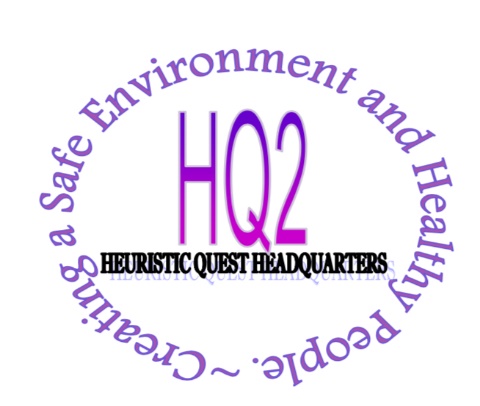 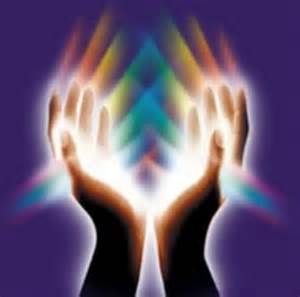 HEURISTIC HEALING INC.			1222 W. 95th StCHICAGO, ILLINOIS  60643PHONE: 773-238-5555FAX:  773-238-5533HH INC & HQ2  DISCOUNT PROGRAM PATIENT APPLICATION Sliding Fee Discount Information It is the policy of HH INC & HQ2 to provide essential services regardless of the patient’s ability to pay. HH INC & HQ2 offers discounts based on family size and annual income. Please complete the following information and return to the front desk to determine if you or members of your family are eligible for a discount. The discount will apply to all services received at this clinic, but not those services or equipment purchased from outside, including reference laboratory testing, drugs, x-ray interpretation by a consulting radiologist, and other such services. You must complete this form every 12 months or if your financial situation changes. NAME :___________________________________________________________________STREET _____________________________________________________________________CITY________________________________STATE_____________________ZIP ___________PHONE __________________________________Please list all household members, including those under age 18.I certify that the family size and income information shown above is correct.OFFICE USE ONLYPatient Name: _________________________________________________________________________Approved Discount: ____________________________________________________________________Approved by: _________________________________________________________________________Date Approved: _______________________________________________________________________Family MemberNameDate of BirthSelfOtherOtherOtherOtherOtherSourceSelfOtherTotalGross wages, salaries, tips, etc.Income from business and self-employmentUnemployment compensation, workers' compensation, Social Security, Supplemental Security Income, veterans' payments, survivor benefits, pension, or retirement incomeInterest; dividends; royalties; income from rental properties, estates, and trusts; alimony; child support; assistance from outside the household; and other miscellaneous sourcesTotalName (Print)DateSignatureVerification ChecklistYesNoIdentification/Address: Driver’s license, utility bill, employment identification, or other Income: Prior year tax return, three most recent pay stubs, or other 